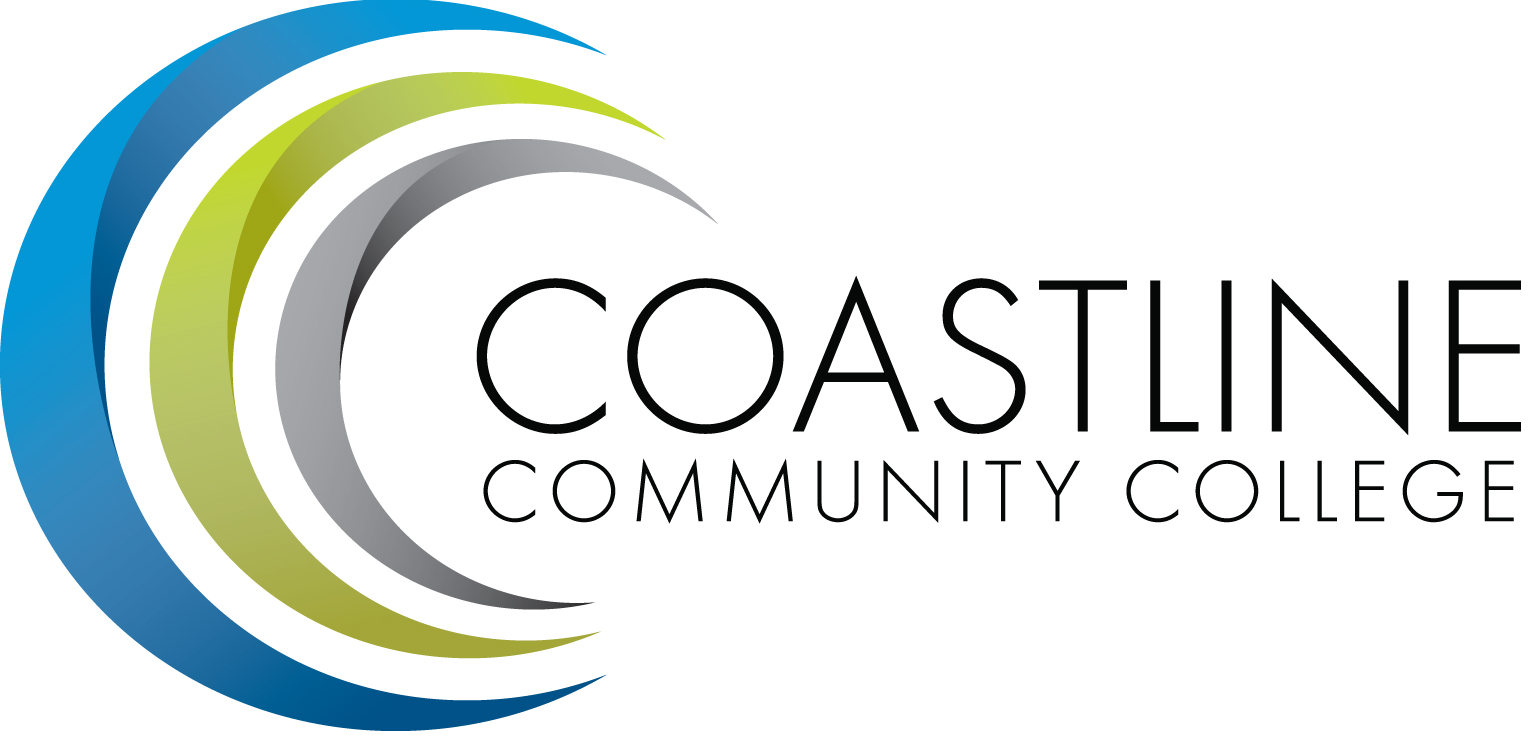 ACADEMIC SENATEAGENDACollege Mission Statement: Coastline Community College steadfastly focuses on providing access and supporting student success and achievement. Inspired by an innovative and student-centered mindset, Coastline delivers flexible courses and services that cultivate and guide diverse student populations across the globe to complete pathways leading to the attainment of associate degrees, certificates, career readiness, and transfer to four-year colleges/universities. 12:30 p.m. 	1.  CALL TO ORDER:  President Stephen Barnes 	1.1  	Pledge of Allegiance	1.2	Roll Call  1.3	Welcome1.4	Adopt Agenda1.5	Approval of Minutes –November 7, 2017 **		1.6	Consent Calendar		1.6.1 Fred Curry to serve as replacement for Noha Kabaji on Curriculum		1.6.2 Senate donation of $2000 to colleges impacted by fires		1.7	Public Comment and Statement:  Members of the public can address the Academic Senators on any item that has been described in this notice, before or during consideration of the item. Persons wishing to make comments are allowed three minutes.	2. 	SPECIAL PRESENTATION  		2.1 CAP/AB 705-Scott Davis		2.2 ACE Review-Joycelyn Groot		2.3 Hayward Award Nominees-Ann Holliday	3.  DISCUSSION AND ACTION ITEMS	      3.1 Integrated Planning Guide-Redline-Ann Holliday**	4.   DISCUSSION ITEMS		4.1 District Faculty Equivalency Policy/Procedures-Ann Holliday**\      		4.2 SLO Handbook/PSLO-Joshua Levenshus/Dr. Aeron Zentner*		4.3 Guided Pathways Self-Assessment-Dr. Aeron Zentner**		4.4 Common Assessment Initiative Termination		4.5 LDA/RSI Training-Cheryl Chapman	      4.6 Participatory Governance Process-Stephen Barnes** 	5. 	COLLEGE COMMITTEE REPORTS		5.1 PIEAC-Stephen Barnes		5.2 Budget-Rick Lockwood		5.3 Facilities-Michael Warner		5.4 Technology-Cheryl Chapman		5.5 Professional Development & Leadership-Lisa Lee		5.6 Student Success-Ann Holliday		5.7 Curriculum-Dan Johnson		5.8 Accreditation-Danny Pittaway	6.   SENATE SUBCOMMITTEE REPORTS		6.1 Academic Rank-Michael Warner		6.2 Academic Standards-Ann Holliday		6.3 Budget-Ann Holliday		6.4 Communications-David Lee		6.5 Elections-Margaret Lovig		6.6 Faculty Recognition-Ann Holliday		6.7 FSC-Rick Lockwood, Cheryl Chapman		6.8 Policy and Procedures-Deborah Henry		6.9 Social-David Lee 	7.	ANNOUNCEMENTS: (1-minute limit – please sign list to speak)2:30 p.m. 	8.	ADJOURNMENT 	           *Hand-outs available at meeting.                    	           **Copies have been sent to Senators. Others who would like a copy should contact the Senate office at academicsenate@coastline.edu. RefreshmentsTobi West & Angela Gomez-HolbrookContact the Senate Office ~~ We welcome your input!
     Stephen Barnes (714) 241-6156 ~~ Email:  academicsenate@coastline.edu
        Academic Senate Website:  http://www.coastline.edu/academicsenate/Zoom Link:  https://zoom.us/j/619853943NOTES AND NEWSStephen Barnes, Academic Senate PresidentNovember 28, 2017Coastline Annual Holiday Boutique, hosted by Classified Senate, Friday, December 1, 2017, at the Annex, 11a – 3p.Coastline Holiday Breakfast, hosted by M & O, Monday, December 11, 2017, 8:30a, 1st floor loading dock. Coastline Annual Potluck Lunch, Wednesday, December 13, 2017, 11:30a – 1:30p, 4th Floor Conference Room. 